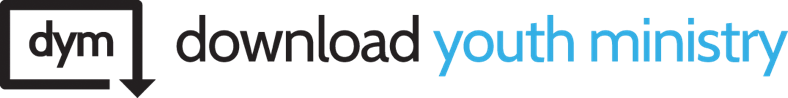 SERIES: REAL | EYESSERIES KEY TEXT: 1 John 5:13 (ESV)WEEK 2 TEXT: 1 John 2:1–2 (ESV)WEEK 2 KEY POINT: Jesus is my defense lawyer and the payment for my debts.SMALL GROUP DISCUSSION GUIDEWhat is the craziest thing you’ve ever heard of someone going to court about?Have you ever been in trouble and needed someone else’s help?  Why would Jesus make a great lawyer?  How “good” do you have to be to not need a lawyer?Why would Jesus pay my debt? How did He do it?